Fifth Grade Cluster 5 Assessment - DecimalsThis assessment assesses students’ ability to:Estimate the sum or difference of decimal numbers based on understanding of operations and the value of numbersUse visual models to represent addition and subtraction of decimalsAdd and subtract decimals to thousandthsExplain strategies used to add or subtract decimalsNCSCOS 2017 Standards:This assessment addresses each of the following NCSCOS 2017 Standards:5th Grade Cluster 5 Assessment – Decimals Scoring Guide                   Open Response Question Rubrics:Question 9 (3 points):Student receives 1 point for each bullet:Student uses an estimation strategy to estimate how much more money Mason made (Student did not find the exact answer).Student adjusts one or both numbers reasonably to perform computation (addition or subtraction)Student uses estimation to find between $10 and $13 as the difference between the two months earnings. Question 10 (4 points):Student receives 1 point for each bullet:Student uses an estimation strategy to estimate whether or not Wendy has enough money to buy the three albums (Student did not find the exact answer).Student adjusts one or more numbers reasonably to perform computation. Student uses an estimation strategy to determine that the total cost will be more than $20.Student states that Wendy will not be able to buy all 3 albums.Student Name: ________________________   Date: _________5th Grade Cluster 5 Assessment - Decimals1.  Jeane bought 2 books to read while on vacation.The first book cost $15.45 The second book cost $9.87About how much did Jeane spend on her new books?A   Less than $24                                       B   Between $24 and $25C   Between $25 and $26                           D   More than $262.  Alexis drank two bottles of water this morning.  One bottle held 12.5 ounces of water.  The other bottle held 8.75 ounces of water.  She wants to drink at least 32 ounces of water each day.  How many more ounces does Alexis need to drink to make her goal?A   21.25 ounces				B   11.75 ouncesC   11.2 ounces					D   10.75 ounces3.  The models below are shaded to represent two different decimal numbers.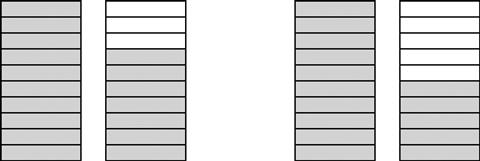 What is the sum of these shaded decimal numbers?A   4.2						B   3.2C   3.02						D   2.124.  Seth and Solomon ran in a relay race.  Seth ran the first 200 yards in 33.78 seconds.  Then he passed the baton to Solomon.  Solomon ran the next 200 yards in 42.55 seconds.  It took him 7 seconds longer because he tripped over a rock on the track.  What would their total running time be if Solomon had not tripped on the rock?A   69.33						B   76.33C   76.26						D   83.335.  Each month Mizrahi pays $62.74 for unlimited texts and calls.  There is a new wireless company offering monthly plans for $48.50 unlimited texts plus an additional $5.99 for unlimited calls.  If Mizrahi switches plans, how much money would she save each month?A   $54.49					B   $18.35C   $14.24					D   $8.256.  Alycia has $10 to use for some new school supplies.  She wants to buy a binder for $2.79, a package of markers for $1.25 and 2 packs of ink pens for $ 1.96 each.  How much change should she get?Answer:7.  The vet weighed 3 baby kittens.  The kittens weighed 3.9 ounces, 4.25 ounces, and 3.5 ounces.  What was the total weight of the 3 kittens?Answer:8.  Yolanda filled twelve 2-liter bottles with water for a day at the park with her family.  Her family drank 11.73 liters.  How many liters of water do they have left?Answer:9.  Mason earned $81.65 for mowing lawns this month.  Last month he earned $68.54 for mowing lawns.  Estimate how much more money did Mason make this month money lawns?10.  Wendy wants to download 3 albums to her iPod.  The albums cost $9.52,  $4.78, and $6.16.  Wendy’s parents said that she cannot spend more than $20 on the albums.  Estimate to determine if Wendy can buy all 3 albums.  Can Wendy by all three albums?  Explain how you know.StandardQuestionsNC.5.NBT.71, 2, 5, 6, 9, 10, 12, 13, 14, 15QuestionStandardAnswer1NC.5.NBT.7C2NC.5.NBT.7D3NC.5.NBT.7B4NC.5.NBT.7A5NC.5.NBT.7D6NC.5.NBT.72.047NC.5.NBT.711.658NC.5.NBT.712.279NC.5.NBT.7Rubric10NC.5.NBT.7Rubric